   			Westfield Nursery School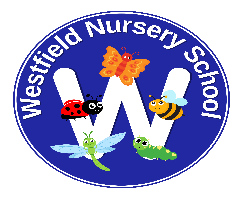                                                 Waiting List Form – Term Time OnlyHelp with childcare costs | Central Bedfordshire CouncilCode eligibility      Childcare Choices | 30 Hours Free Childcare, Tax-Free Childcare and More | Help with Costs | GOV.UKPLEASE PROVIDE A COPY OF YOUR CHILDS BIRTH CERTIFICATE WITH THIS FORMOffice Use OnlyDate Form Completed:Childs Name:Male:Female:   Date of birth:Address:Address:Address:Telephone Number:Telephone Number:Telephone Number:Parent/Carers Name:Parent/Carers Name:Parent/Carers Name:Parent/Carers Name:Parent/Carers Name:Parent/Carers Name:Email address:Email address:Email address:Days2 Year old class – 15 hours –3 hours per day -AM onlyMonday - FridayDo you require a funded or paying space?Do you require a funded or paying space?Do you require a funded or paying space?Do you require a funded or paying space?Do you require a funded or paying space?Do you require a funded or paying space?Do you require a funded or paying space?FundedFundedPayingPayingPayingHave you applied for funding?Have you applied for funding?Have you applied for funding?Have you applied for funding?Have you applied for funding?Have you applied for funding?Have you applied for funding?YesNoWorkingNot WorkingWorking CodeNot Working CodeDo you require a funded or paying space?Do you require a funded or paying space?Do you require a funded or paying space?Do you require a funded or paying space?Do you require a funded or paying space?Do you require a funded or paying space?Do you require a funded or paying space?FundedFundedPayingPayingPayingHave you applied for funding?Have you applied for funding?Have you applied for funding?Have you applied for funding?Have you applied for funding?Have you applied for funding?Have you applied for funding?YesNoDays 3 Year old class      15 Hours3 Year old class     30 HoursMonday - Friday30 Hour CodeDoes your child have any additional needs or disabilities?YesNoIf yes, please give details below, including agencies involves in support: (social care, medical support)If yes, please give details below, including agencies involves in support: (social care, medical support)If yes, please give details below, including agencies involves in support: (social care, medical support)If yes, please give details below, including agencies involves in support: (social care, medical support)If yes, please give details below, including agencies involves in support: (social care, medical support)Is there any other information you think we need to know?Is there any other information you think we need to know?Is there any other information you think we need to know?Is there any other information you think we need to know?Is there any other information you think we need to know?DateContact